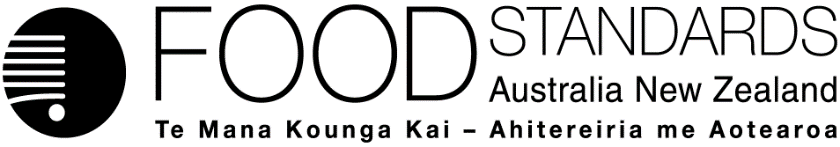 27 August 2019[92-19]Administrative Assessment Report – Application A1184Glucoamylase from Aspergillus niger as a processing aid (enzyme)DecisionChargesApplication Handbook requirementsConsultation & assessment timeframeDate received:  18 July 2019Date due for completion of administrative assessment:  8 August 2019Date completed:  Date received:  18 July 2019Date due for completion of administrative assessment:  8 August 2019Date completed:  Date received:  18 July 2019Date due for completion of administrative assessment:  8 August 2019Date completed:  Applicant:  Novozymes Australia Pty LtdApplicant:  Novozymes Australia Pty LtdPotentially affected standard:Standard 1.3.3, Schedule 18Brief description of Application:To approve the use of glucoamylase sourced from GM Aspergillus niger containing the gene from Trametes cingulata as a processing aid in starch processing and the production of potable alcohol. Brief description of Application:To approve the use of glucoamylase sourced from GM Aspergillus niger containing the gene from Trametes cingulata as a processing aid in starch processing and the production of potable alcohol. Potentially affected standard:Standard 1.3.3, Schedule 18Procedure:  General	Estimated total variable hours: Maximum 240 variable hours (Level 1) Reasons why:Seeking permission for a new GM microbial source for a permitted enzyme as a processing aid.Provisional estimated start work:  April 2020Application accepted Date:  8 August 2019Has the Applicant requested confidential commercial information status? (tick ✔)	Yes ✔ 	NoWhat documents are affected? Appendix 6Has the Applicant provided justification for confidential commercial information request? (tick ✔)	Yes ✔	  	No		N/ADoes FSANZ consider that the application confers an exclusive capturable commercial benefit on the Applicant?(tick ✔)	Yes		No ✔Does the Applicant want to expedite consideration of this Application?(tick ✔)	Yes	No	Not known ✔Which Guidelines within the Part 3 of the Application Handbook apply to this Application?3.1.1, 3.3.2 Is the checklist completed?(tick ✔)	Yes ✔		NoDoes the Application meet the requirements of the relevant Guidelines?  (tick ✔)	Yes ✔		No  Does the Application relate to a matter that may be developed as a food regulatory measure, or that warrants a variation of a food regulatory measure?(tick ✔)	Yes ✔		NoIs the Application so similar to a previous application or proposal for the development or variation of a food regulatory measure that it ought not to be accepted?(tick ✔)	Yes		No ✔Did the Applicant identify the Procedure that, in their view, applies to the consideration of this Application?(tick ✔)	Yes ✔		NoGeneral	Other Comments or Relevant Matters:NilProposed length of public consultation period:  6 weeksProposed timeframe for assessment:Early Bird Notification’ due: 12 September 2019General ProcedureCommence assessment (clock start)		       late-April 2020Completion of assessment & preparation of draft food reg measure	       late-August 2020Public comment		       early-Sept 2020Board to complete approval		       early-December 2020Notification to Forum		       early-January 2021Anticipated gazettal if no review requested			                            mid-February 2021